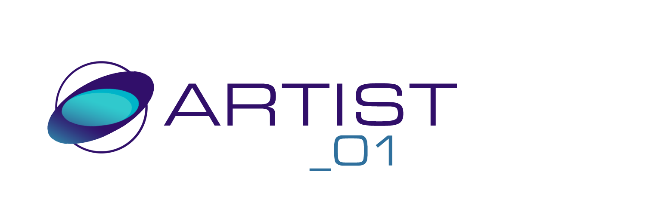 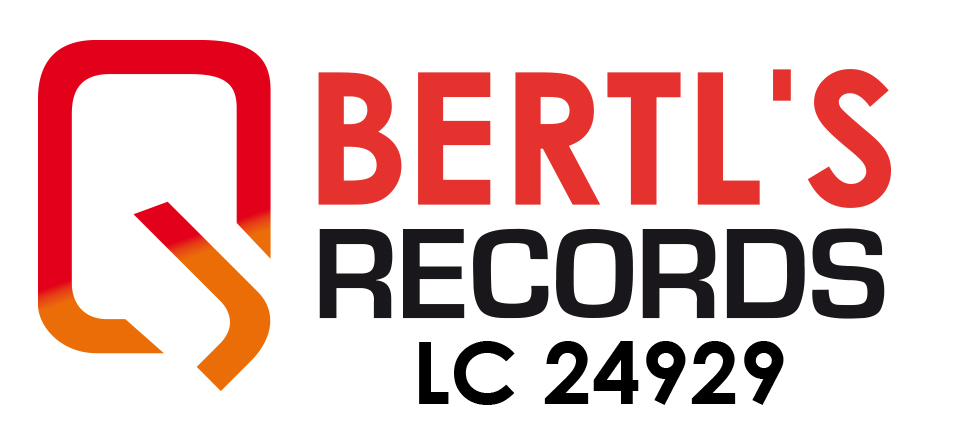 _________________________________________________________________  
Pop & Schlagerpop – Sänger/in			       https://artist01.brainsquad.de (FÜR PRESSE / HÖRFUNK / TV - herausgegeben von bertls-records.de / Stand XX/2021)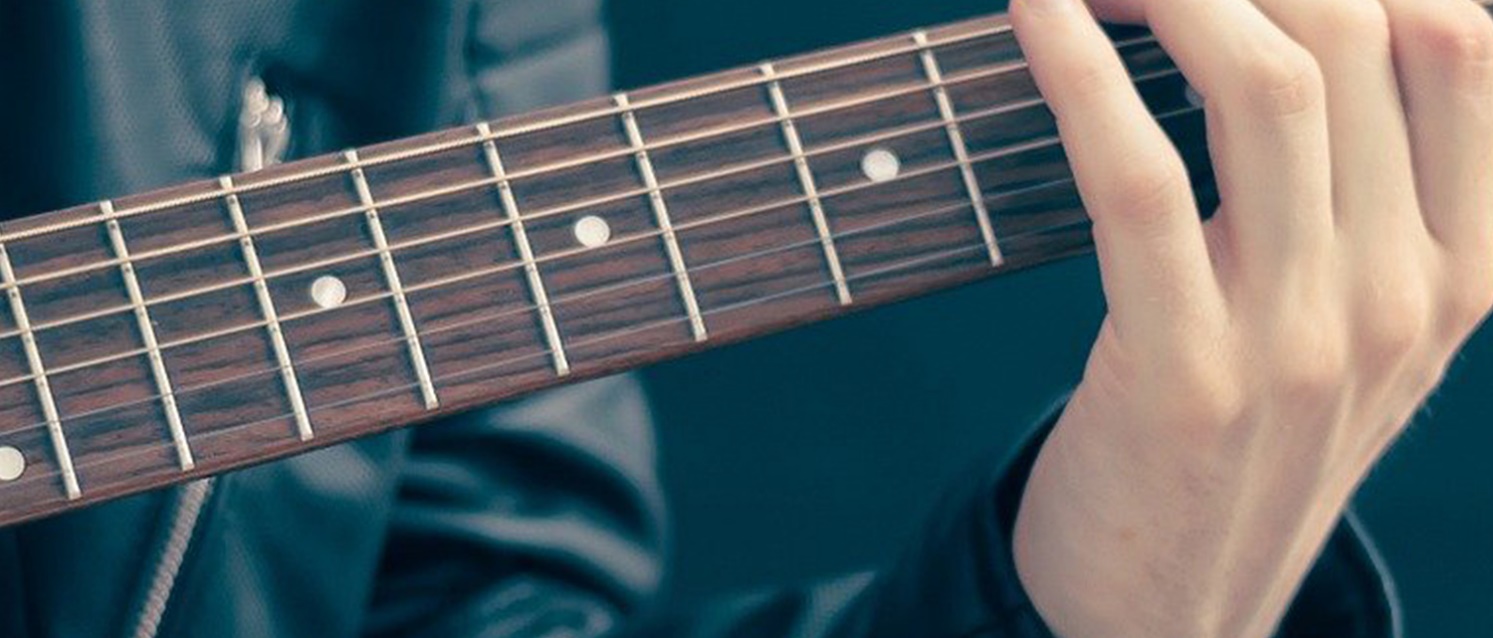 Vorstellung ARTIST01Lorem ipsum dolor sit amet, consetetur sadipscing elitr, sed diam nonumy eirmod tempor invidunt ut labore et dolore magna aliquyam erat, sed diam voluptua. At vero eos et accusam et justo duo dolores et ea rebum. Stet clita kasd gubergren, no sea takimata sanctus est Lorem ipsum dolor sit amet. Lorem ipsum dolor sit amet.

Consetetur sadipscing elitr, sed diam nonumy eirmod tempor invidunt ut labore et dolore magna aliquyam erat, sed diam voluptua. At vero eos et accusam et justo duo dolores et ea rebum. Stet clita kasd gubergren, no sea takimata sanctus est Lorem ipsum dolor sit amet. Lorem ipsum dolor sit amet, consetetur sadipscing elitr, sed diam nonumy eirmod tempor invidunt ut labore et dolore magna aliquyam erat, sed diam voluptua. At vero eos et accusam et justo duo dolores et ea rebum. Stet clita kasd gubergren, no sea takimata sanctus est Lorem ipsum dolor sit amet. Zur Single Veröffentlichung „MUSTER FÜR DICH“ At vero eos et accusam et justo duo dolores et ea rebum. Stet clita kasd gubergren, no sea takimata sanctus est Lorem ipsum dolor sit amet. Lorem ipsum dolor sit amet, consetetur sadipscing elitr, sed diam nonumy eirmod tempor invidunt ut labore et dolore magna aliquyam erat, sed diam voluptua. At vero eos et accusam et justo duo dolores et ea rebum. Stet clita kasd gubergren, no sea takimata sanctus est Lorem ipsum dolor sit amet. Lorem ipsum dolor sit amet, consetetur sadipscing elitr, At accusam aliquyam diam diam dolore dolores duo eirmod eos erat, et nonumy sed tempor et et invidunt justo labore Stet clita ea et gubergren, kasd magna no rebum. 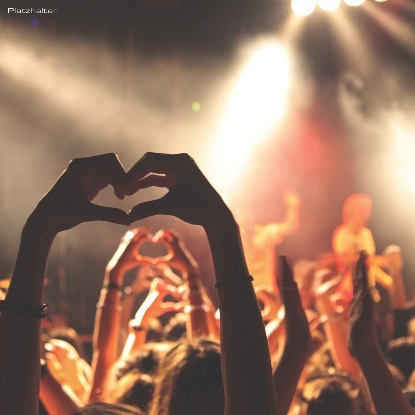 Musikalische AusrichtungDer Nam liber tempor cum soluta nobis eleifend option congue nihil imperdiet doming id quod mazim placerat facer possim assum. Lorem ipsum dolor sit amet, consectetuer adipiscing elit, sed diam nonummy nibh euismod tincidunt ut laoreet dolore magna aliquam erat volutpat. Ut wisi enim ad minim veniam, quis nostrud exerci tation ullamcorper suscipit lobortis nisl ut aliquip ex ea commodo consequat. dazu, dass das 3er-Team Das Produktionsteam und Label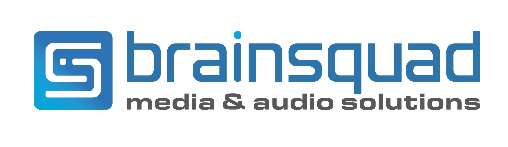 Florian Glötzl gründete 2003 die Inhaber geführte „brainsquad Werbeagentur München“ (www.brainsquad.de). Mittlerweile bietet er mit seinem Kollegen und Softwareentwickler Michael Förster ein breites Full-Service Angebot, das er seit 2016 durch die Bereiche Musikproduktion (www.bayarox.de) und auf insbesondere Greenscreen-Technik basierte Musikvideoproduktion (www.video-mixer.de) erweitern konnte. 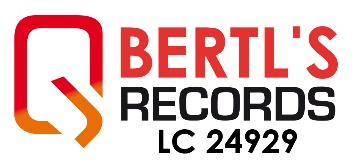 Das Label Bertl's Records (LC-24929), ursprünglich gegründet vom Münchner Musiker und Entertainer Norbert Seidl, bedient seit Beginn 2017 Künstler aus den Bereichen Schlager, Pop, volkstümliche Musik, Pop-Classics, traditionelle Volksmusik und veröffentlicht auch Hörbücher. Durch Übernahme von Musikproduzent Florian Glötzl und brainsquad, bietet das Label (www.bertls-records.de) zudem Songwriting, Komposition und professionelle Musikproduktion inkl. Website, Musikvideoproduktion, Onlinemarketing, Print und CD-Herstellung an. Einzelkünstler/-innen und Bands finden bei Bertl’s Records & Brainsquad eine Full-Service-Dienstleistung von Musikern für Musiker. 
Aktuelle Single Veröffentlichung:

Künstlerin: ARTIST01 
Titel: MUSTER FÜR DICH
Genre: Schlagerpop/Pop
Text: TEXTER
Komposition: KOMPONIST
Musikproduktion: MUSIKPRODUZENT
Mastering: MASTERING-ENGINEER
ISRC: XXXXXXXXXXXXXXXXXX
EAN: XXXXXXXXXXXXXXXXXX
GEMA-Datenbankwerknummer: XXXXXXXX
Veröffentlicht XX/2021 
bei Bertl's Records (LC 24929)

Kontakt / Impressum:

Bertl’s Records & Brainsquad 
c/o Florian Glötzl
Pfarrer-Ebner-Ring 16
94065 Waldkirchen
Tel.: +49 (0) 8581 / 98 76 447
Mobil: +49 (0) 172 / 109 1440 
E-Mail: f.gloetzl@brainsquad.deLinks: https://bertls-records.de
https://artist01.brainsquad.de 